§828.  Powers of federally chartered credit unionsNotwithstanding any other provisions of law, a credit union has the power to engage in any activity that a credit union chartered by or otherwise subject to the jurisdiction of the Federal Government may be authorized to engage in by federal legislation or regulations issued pursuant to such legislation.  In the event any law of this State is preempted or declared invalid pursuant to applicable federal law, by a court of competent jurisdiction or by the responsible federal chartering authority with respect to any power that may be exercised by a credit union chartered by or otherwise subject to the jurisdiction of the Federal Government, that law is invalid with respect to credit unions authorized to do business in this State.  The superintendent may adopt rules to ensure that such powers are exercised in a safe and sound manner with adequate consumer protections.  Rules adopted pursuant to this section are routine technical rules as defined in Title 5, chapter 375, subchapter II‑A.  [PL 1997, c. 207, §2 (AMD).]SECTION HISTORYPL 1975, c. 500, §1 (NEW). PL 1997, c. 207, §2 (AMD). The State of Maine claims a copyright in its codified statutes. If you intend to republish this material, we require that you include the following disclaimer in your publication:All copyrights and other rights to statutory text are reserved by the State of Maine. The text included in this publication reflects changes made through the First Regular and First Special Session of the 131st Maine Legislature and is current through November 1. 2023
                    . The text is subject to change without notice. It is a version that has not been officially certified by the Secretary of State. Refer to the Maine Revised Statutes Annotated and supplements for certified text.
                The Office of the Revisor of Statutes also requests that you send us one copy of any statutory publication you may produce. Our goal is not to restrict publishing activity, but to keep track of who is publishing what, to identify any needless duplication and to preserve the State's copyright rights.PLEASE NOTE: The Revisor's Office cannot perform research for or provide legal advice or interpretation of Maine law to the public. If you need legal assistance, please contact a qualified attorney.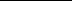 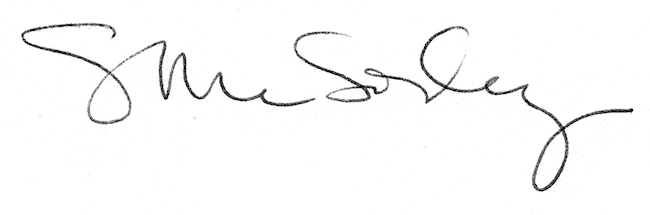 